                WESSEX         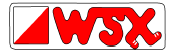 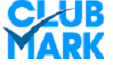 ORIENTEERING CLUBBISTERNE CLOSE GALOPPENSunday 14th February 2016Location : 	Bisterne Close, New Forest Car Park:	Clay Hill Car Park, grid ref. SU232025  Signed from Burley village and Holmsley Tea Rooms junction on A35 between Christchurch and Lyndhurst (SZ232006)Parking fee: £1 per car Terrain:	Mainly open heathland, typical of the new Forest, with the longer    courses possibly going into some forest areas.Courses:	White, Yellow, Orange, Light Green, Short Green, Green, Blue, Brown. + Free String CourseStarts:	10.30a.m. – 12.30p.m. (Registration: 10.00 – 12.00)Entries:	BOF Seniors £10 + £2 non-BOF Members	Juniors £3.00		Adult Novice Runners up to Orange £5.00 	Dibber Hire £1wessex-oc.orgEntry preferred via Fabian 4 (www.fabian4.co.uk) or postal entries on Standard Entry Form with cheques payable to Wessex Orienteering Club to: Kay Sayer, 68 Kings Avenue, Christchurch BH23 INB Closing Date:  12th February for Postal  and online entries.Officials:  Organiser:	 Organiser: Kay Sayer k.sayer@ntlworld.com                    01202 484523 (before 9pm)Planner: 	Julie AstinController:	Ian Peirce (Sarum)